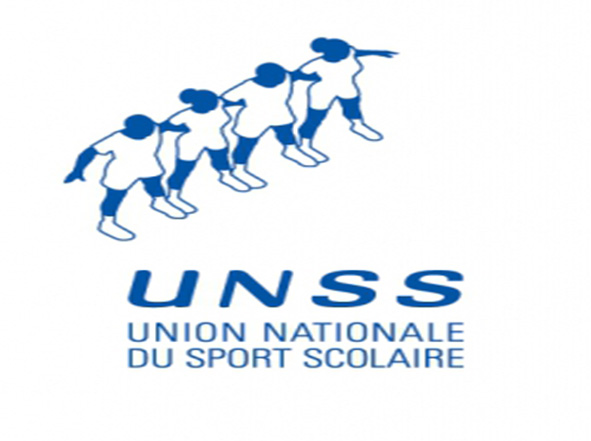 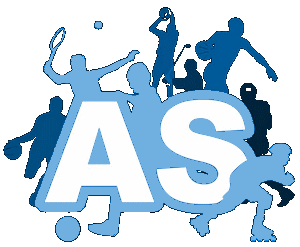 Programme AS du mercredi Mars Avril 2023Collège G. Clémenceau CerizayDateActivitéHorairesLieuInfos complémentaire22/02Réunion sports co / natationProfs EPS13h – 16hBressuireC Aucher01/03Initiation StepOuCourse d’orientation13h30-15h30CerizayCollaboration avec le collège F D’Assise. 08/03Compétition départementale FutsalBenjaminesBenjaminsEn attenteBenjamins = MoncoutantBenjamines = NiortQualif pour le championnat académique. 15/03Entraînement Futsal13h15-15h15Cerizay22/03Compétition académique Futsal(si qualification) La Rochelle29/03Entrainement raid groupe 6e 13h-16hCerizay05/04Journée sport partagéeEn attenteA définir